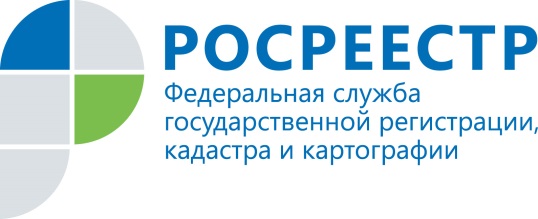 ВЛАДЕЛЬЦАМ РАНЕЕ УЧТЕННЫХ ЗЕМЕЛЬНЫХ УЧАСТКОВ ОБ ИЗМЕНЕНИЯХ В ЗАКОНОДАТЕЛЬСТВЕВступивший в силу с 1 января 2017 года новый закон «О государственной регистрации» изменил порядок снятия с государственного кадастрового учета земельных участков, которые были учтены до 1 марта 2008 года, но сведения о правообладателях которых отсутствуют в Едином государственном реестре недвижимости.Ранее такие земельные участки снимались с кадастрового учёта только по решению суда. С 1 января 2017 года принят иной порядок снятия с кадастрового учета ранее учтенных земельных участков, не оформленных в собственность.Если владелец ранее учтенного земельного участка не воспользуется указанным в запросе Росреестра сроком в 6 месяцев и начнет процедуру оформления прав позже, то ему придется вновь ставить земельный участок на кадастровый учет.Пресс-служба
Управления Росреестра
по Оренбургской областиДо 1 января 2017 годаС 1 января 2017 годаРанее учтенные земельные участки снимались с кадастрового учета только по решению суда.1. Ранее учтенный, но не оформленный в собственность земельный участок снимается с кадастрового учета по решению суда.2. Владельцу ранее учтённого, но не оформленного в собственность земельного участка регистрирующий орган (Росреестр) направляет запрос (уведомление).В запросе указано на то, что если в течение 6 месяцев с даты его направления владелец не обратится в Росреестр за регистрацией права собственности, участок снимается с кадастрового учёта. 3. Если на таком - ранее учтенном, но не оформленном в собственность - земельном участке расположено здание, то соответствующий запрос (уведомление) направляется собственнику здания.Одновременно информация о ранее учтенном, но не оформленном в собственность земельном участке с расположенным на нем зданием направляется в органы государственного земельного надзора.Если в течение 6 месяцев в Росреестр не поступают документы на регистрацию права, то земельный участок снимается с кадастрового учета.